  7η ΥΠΕ ΚΡΗΤΗΣPN	  VPNΓΕΝΙΚΟ ΝΟΣΟΚΟΜΕΙΟ ΛΑΣΙΘΙΟΥ-ΓΝ-ΚΥ ΝΕΑΠΟΛΕΩΣ "ΔΙΑΛΥΝΑΚΕΙΟ"	                                                                                                                     Ημερ/νία:ΑΙΤΗΣΗ ΧΟΡΗΓΗΣΗΣ ΑΠΟΜΑΚΡΥΣΜΕΝΗΣ ΠΡΟΣΒΑΣΗΣ (VPN)Παρακαλώ, όπως μου χορηγήσετε όνομα χρήστη και κωδικό πρόσβασης (login name και password) για την ενεργοποίηση λογαριασμού απομακρυσμένης πρόσβασης (VPN).Δηλώνω υπεύθυνα:Θα τον χρησιμοποιήσω αποκλειστικά για τις επαγγελματικές μου ανάγκες.Δεν θα κοινοποιήσω σε τρίτους προσωπικά δεδομένα ασθενών ή εργαζομένων.Δεν θα τον γνωστοποιήσω σε άλλα άτομα.Δε θα κατεβάσω υπηρεσιακά αρχεία στον προσωπικό μου Η/Υ.Σε περίπτωση που συμβεί οτιδήποτε στον προσωπικό μου Η/Υ (κλοπή, μόλυνση από ιούς, κ.τ.λ.) θα ενημερώσω άμεσα την υπηρεσία μου.Στον προσωπικό μου Η/Υ έχει εγκατασταθεί και λειτουργεί ενημερωμένο antivirus.Η απόδοση του ονόματος χρήστη και του κωδικού πρόσβασης γίνεται αποκλειστικά με φυσική παρουσία και κάποιο αποδεικτικό για την ταυτοποίηση του χρήστη.Η απομακρυσμένη πρόσβαση (VPN) δεν υποκαθιστά τη φυσική παρουσία μου στο Νοσοκομείο όταν αυτή  απαιτείται.Ειδικά για την πρόσβαση στο Πληροφοριακό Σύστημα Διαχείρισης Ιατρικής Εικόνας (RIS-PACS) το Νοσοκομείο δεν φέρει καμιά ευθύνη για τον εξοπλισμό που διαθέτω για την απεικόνιση των εικόνων.Η αλλαγή ιδιότητας ή η αποχώρησή μου από την Αποκεντρωμένη Οργανική Μονάδα Σητείας επιφέρει την υποχρέωση κοινοποίησης αυτής στο Τμήμα Πληροφορικής προκειμένου να γίνει απενεργοποίηση της πρόσβασης.Επιθυμώ να έχω πρόσβαση ως χρήστης απομακρυσμένης πρόσβασης VPN στο προσωπικό μου προφίλ του υπολογιστή εργασίας μου στο Νοσοκομείο.ΣΤΟΙΧΕΙΑ ΑΙΤΟΥΝΤΟΣΣΤΟΙΧΕΙΑ ΑΙΤΟΥΝΤΟΣΣΤΟΙΧΕΙΑ ΑΙΤΟΥΝΤΟΣΣΤΟΙΧΕΙΑ ΑΙΤΟΥΝΤΟΣΣΤΟΙΧΕΙΑ ΑΙΤΟΥΝΤΟΣΣΤΟΙΧΕΙΑ ΑΙΤΟΥΝΤΟΣΕπώνυμο:Όνομα:Πατρώνυμο:Τμήμα:e-mail:Τηλ. Εργασίας:Παρατηρήσεις :Ο/Η Αιτών/ούσα, ΥπογραφήΕισήγηση : Να χορηγηθεί κωδικός πρόσβασης       ΝΑΙ                 ΟΧΙΟνομ/μο, Υπογραφή Δ/ντή  Εισήγηση :  Να χορηγηθεί κωδικός πρόσβασης	ΝΑΙ	ΟΧΙΟνομ/μο, Υπογραφή Υπαλλήλου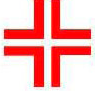 